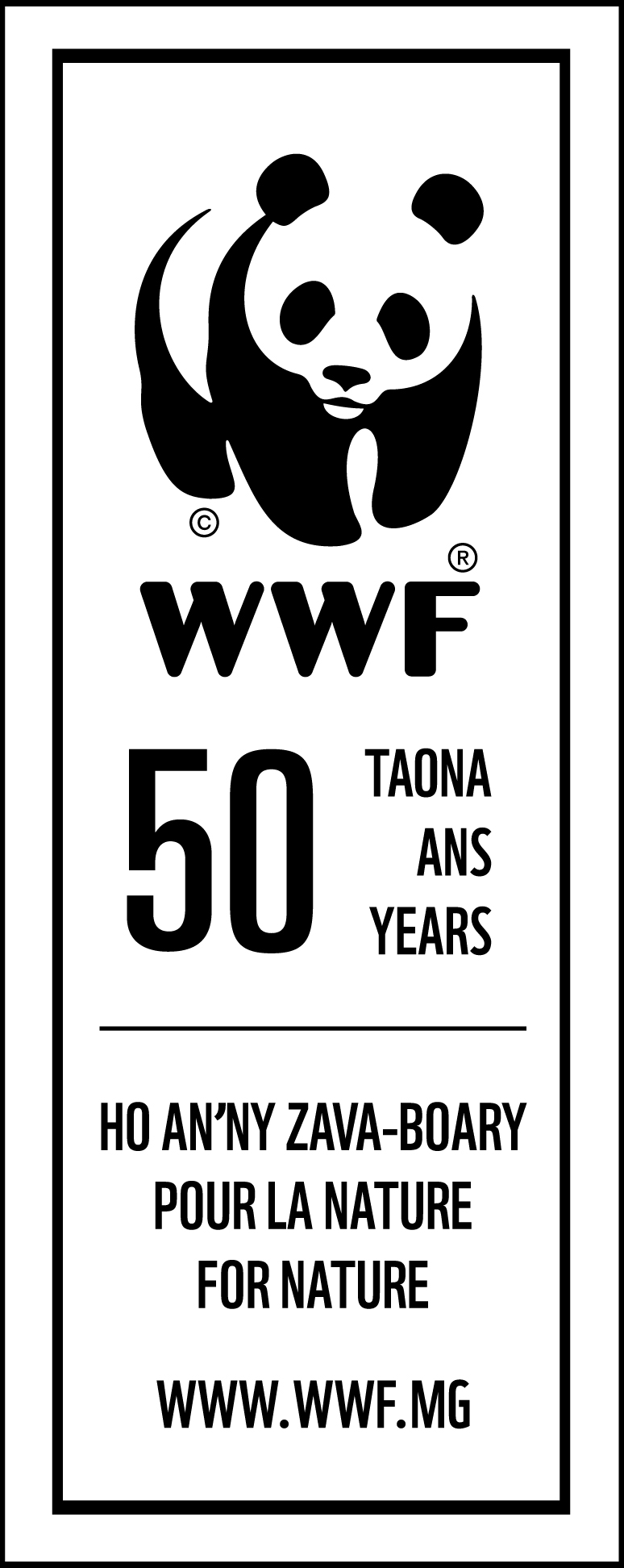 CONCOURS DE PHOTOGRAPHIES« REGARDS SUR LA NATURE MALGACHE »Lettre d’engagement Nom du participant :………………………………………………………………………………………..Age :………………………………………………………………………………………………………………..Adresse :…………………………………………………………………………………………………………….………………………………………………………………………………………………………………………….…………………………………………………………………………………………………………………………………………………….………………………………………………………………………………………………………………………………………………………Adresse e-mail : ………………………………………………………………………………………………………………………..Coordonnées téléphoniques :……………………………………………………………………………………………………….Je m’engage formellement à :Garantir sur l’honneur la véracité et la sincérité des informations que je fournis ;Garantir sur l’honneur que la/les photographie(s) n’ont pas été primé(es) à l’issue de concours antérieurs et n’ont pas fait l’objet d’une utilisation officielle préalable (brochures, cartes postales, calendriers, publications, livres, etc.) ;Autoriser sans restriction de l’utilisation par le WWF de ma/mes photo(s) présélectionnée(s), sous réserve de la mention du nom de l’auteur de la photo ;Garantir avoir tous les droits relatifs aux photographies que je présente, en particulier sur l’image des personnes. Je confirme avoir :Pris connaissance du règlement général du concours de photographies « Regards sur la nature malgache », avoir lu entièrement la Politique de WWF pour la Prévention et l’Enquête sur la Fraude et la Corruption ;Compris mes responsabilités à s’y conformer et m’y engage pleinement.Date et Signature : LETTRE D’AUTORISATION PARENTALE POUR LES PARTICIPANTS AGES DE MOINS DE 18 ANS.Nom du père/mère/tuteur/tutrice (encadrez la qualité concernée) : …………………………………………………………………………………………………………………………………………………………………………………………………………………………………………………………………………………………………………………………………………………………………………………………………………………………….Adresse complète : ……………………………………………………………………………………………………………………………………………………………………………………………………………………………………………………………………………………………………………………………………………………………………………………………………………………………………………………………………………………………………………………………………………………………………….Adresse e-mail :………………………………………………………………………………………………………………..Coordonnées téléphoniques : ……………………………………………………………………………………………J’autorise mon enfant/filleul à participer au concours « Regards sur la nature malgache » organisé par WWF. Je déclare avoir pris connaissance du règlement et de la Politique de WWF pour la Prévention et l’Enquête sur la Fraude et la Corruption. Date et Signature : 